KeyPurple dots – proposed new binRed dot – existing binBelle Vue Park2 bins listed1 needed - at the bottom of the Ravine entrance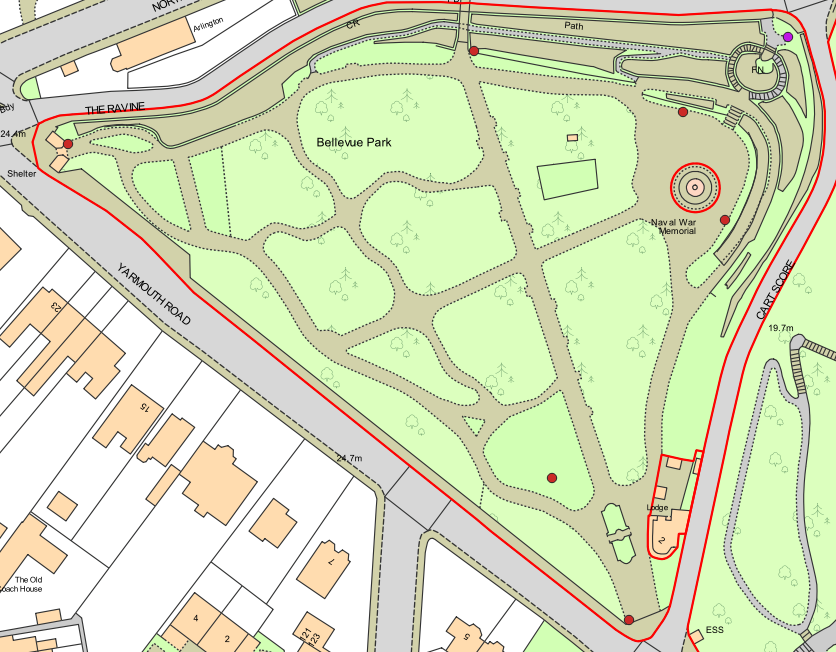 Sparrows Nest4 bins listedOne at Yarmouth road entrance, one at Cart Score entrance, one at Arnolds Bequest entrance, replacement opposite carpark entrance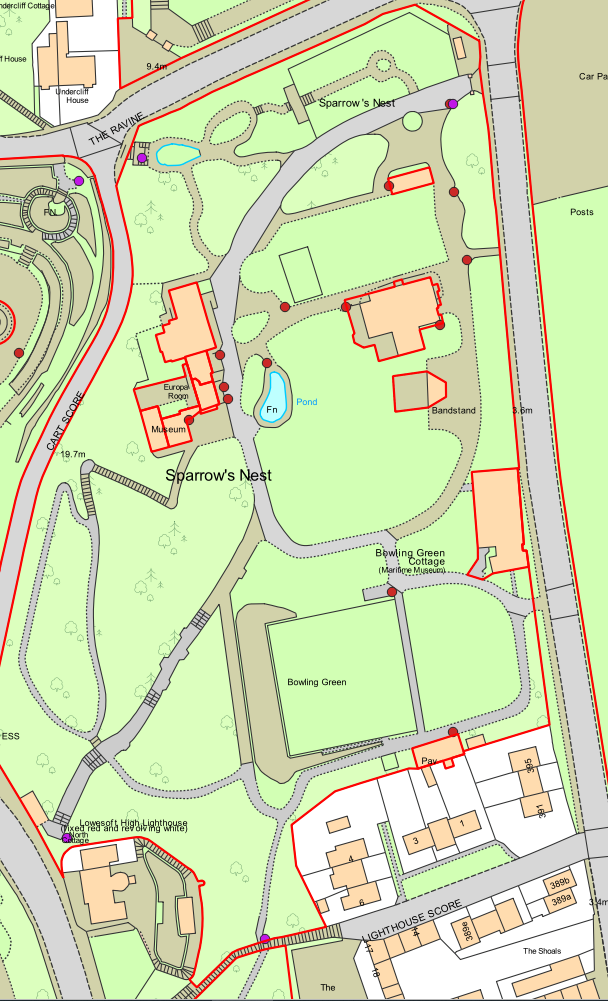 Arnolds Bequest3 bins listedOne on the fence at Yarmouth Road entrance, one at Whapload Road entrance, one at Lighthouse Score entrance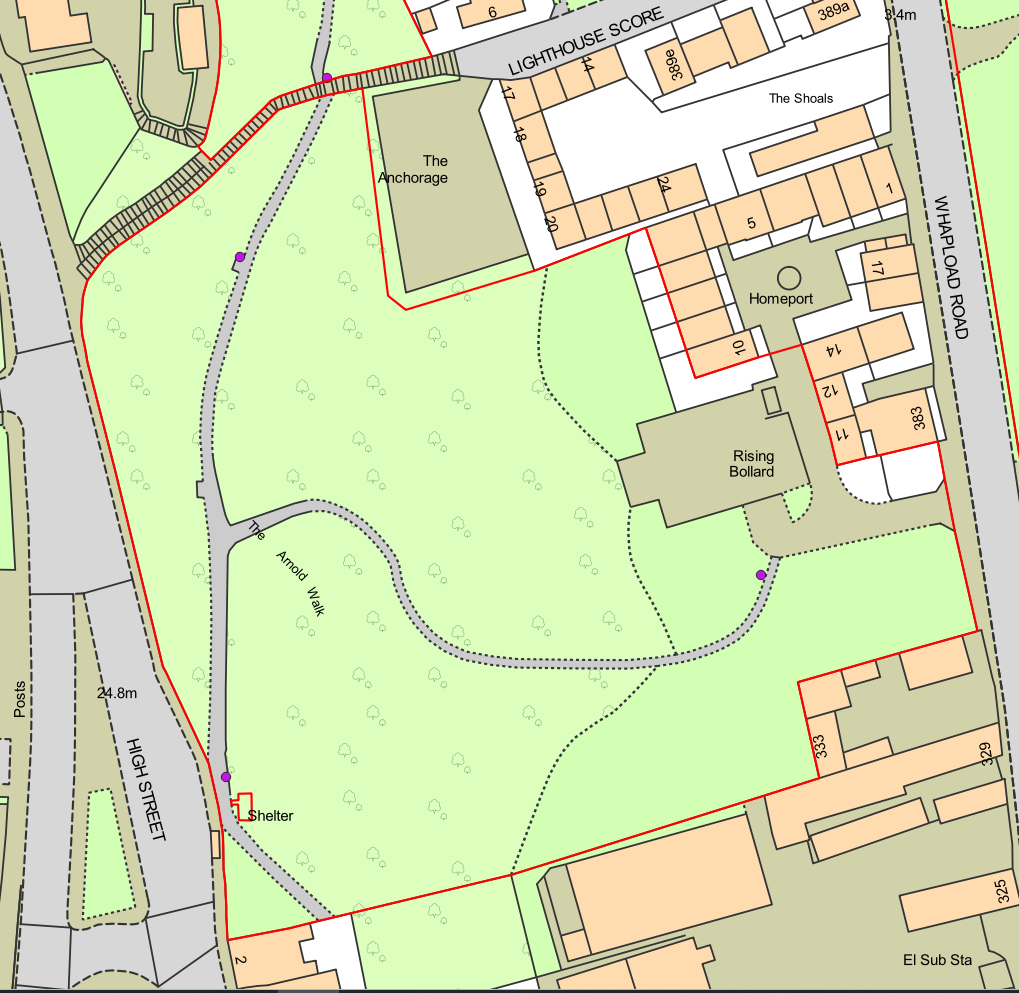 Gunton Community Park1 bin listed2 needed - One at Gunton Residents Meeting Hall entrance, one in the park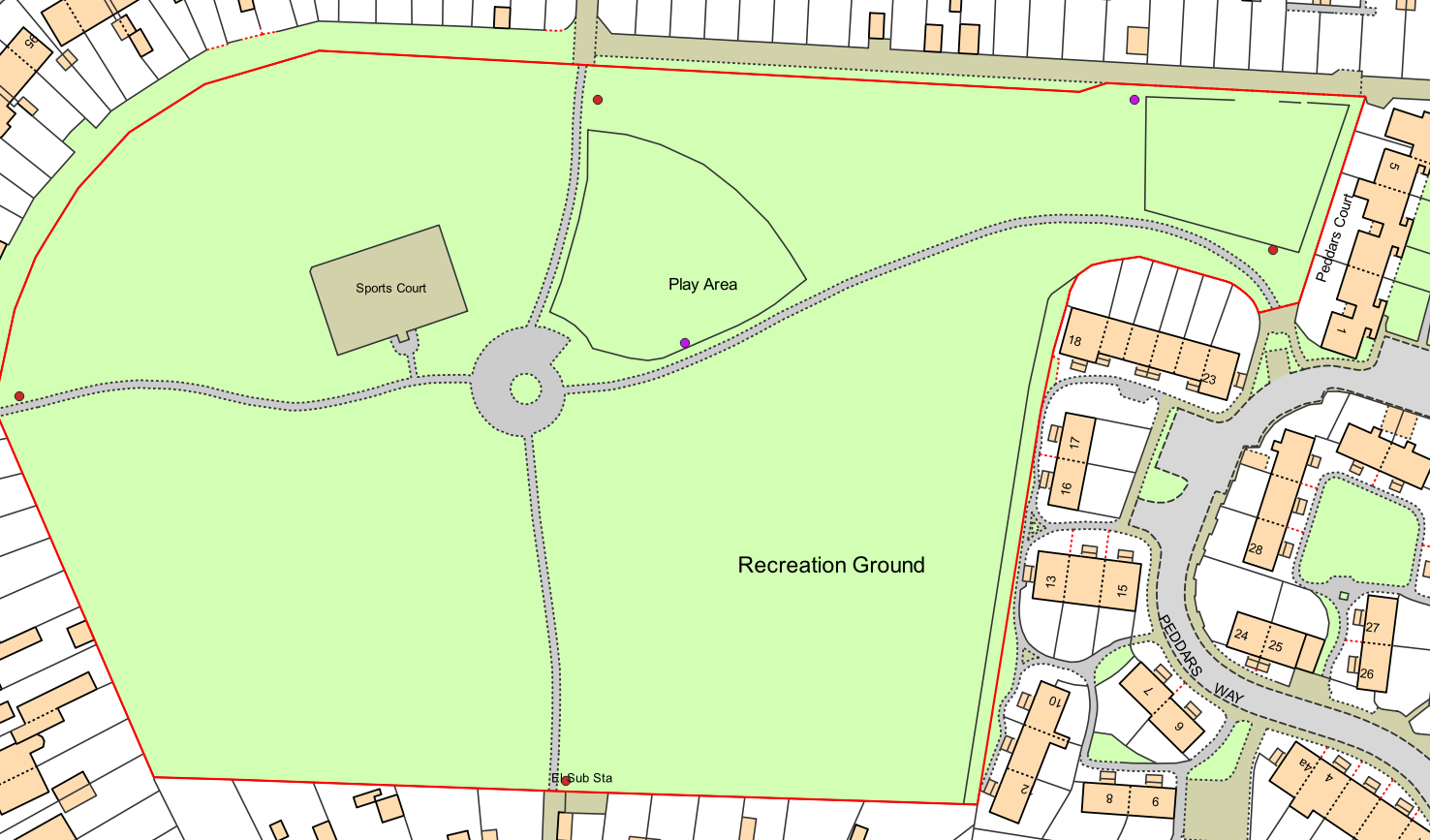 Normanston Park2 bins listed3 needed - one at roundabout entrance, one at Normanston Drive entrance, 1 at Constable Close entrance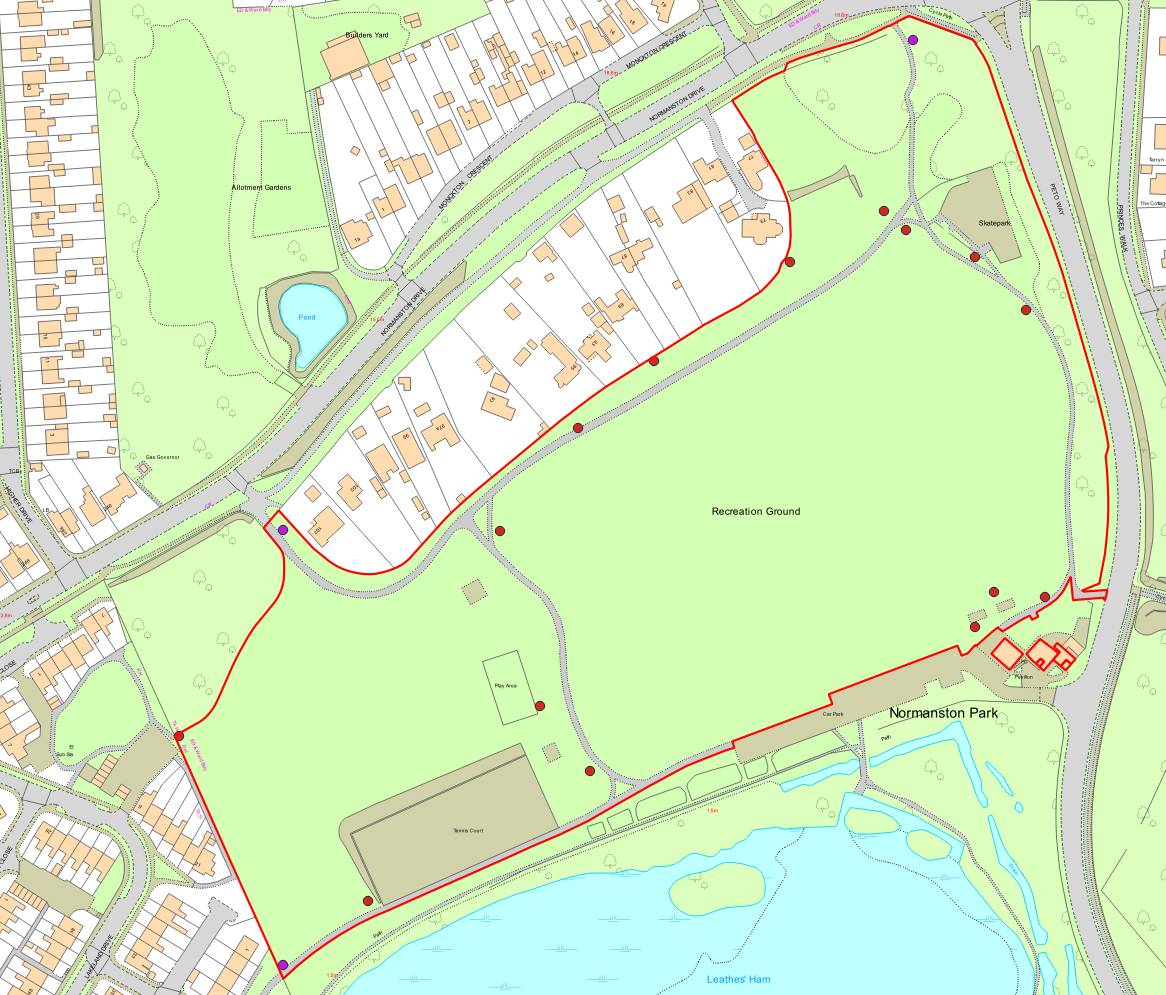 Fen Park3 bins listed2 needed - one at Martin’s Avenue, one at Southwell Entrance,Note – there is a previously unmarked bin at the Tom Crisp Way entrance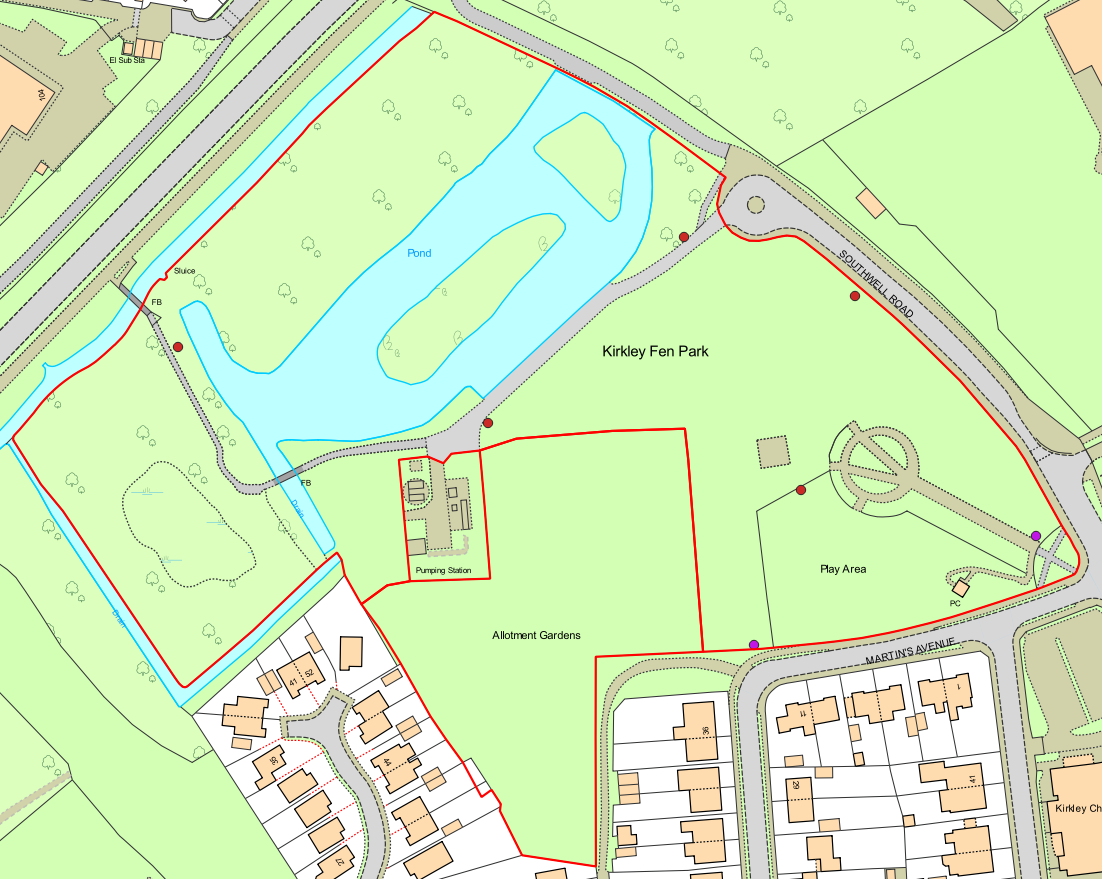 Britten Road2 bins listed, one at each entrance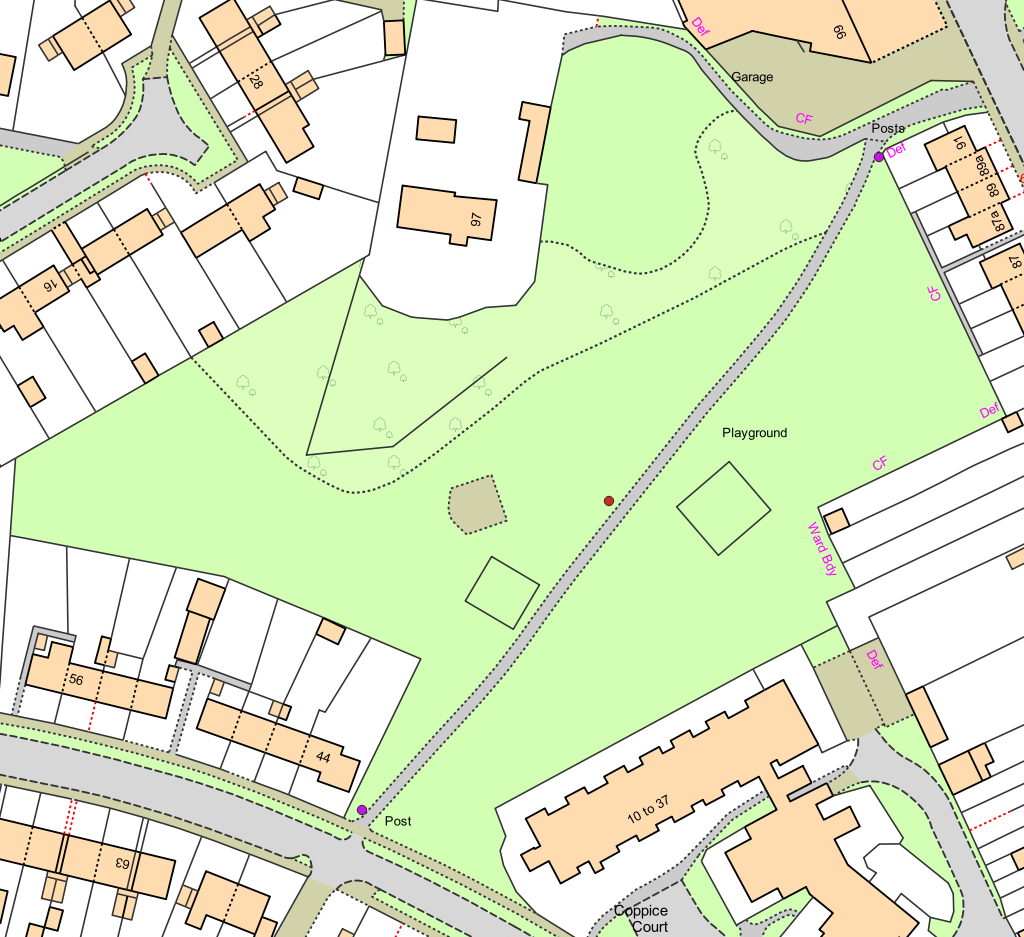 Clarkes Lane5 bins listed, one at each entrance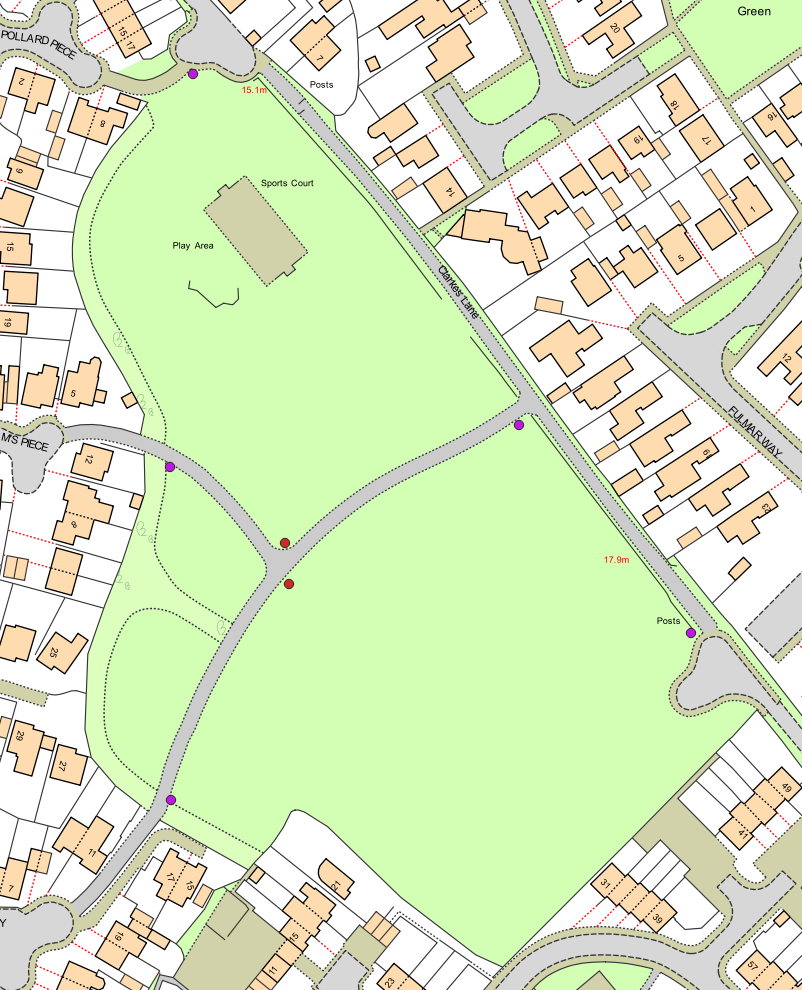 Rosedale Park2 bins listedOne at Elm tree Road entrance, one at intersection of Elm Tree Road and Long Road entrances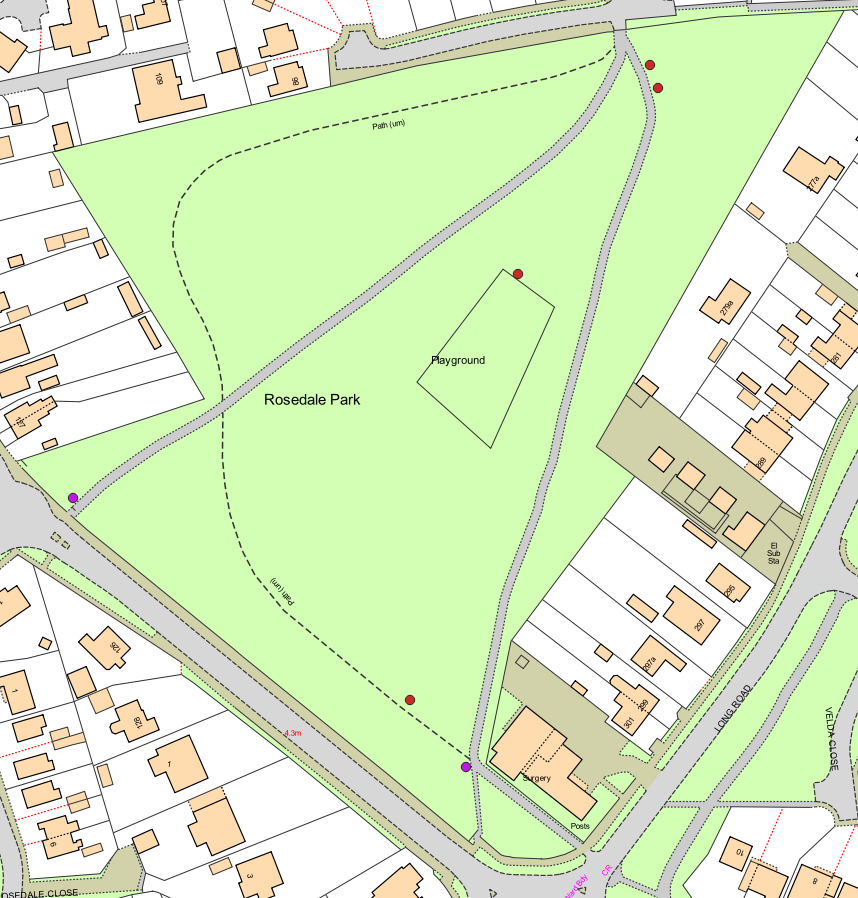 Pakefield Green (Wellington Green Play area)4 bins listed1 needed - by the gate separating the play area and greenNote – the Town Council does not own the green itself, only the play area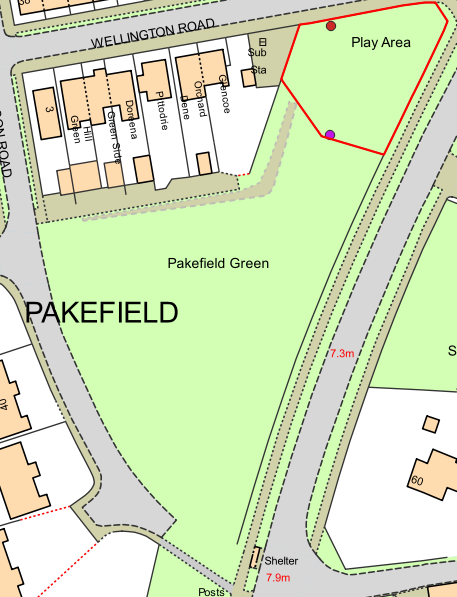 Kensington Gardens2 bins listedOne needed - at obelisk entranceNote – there is a previously unlisted bin at the Kensington Road entrance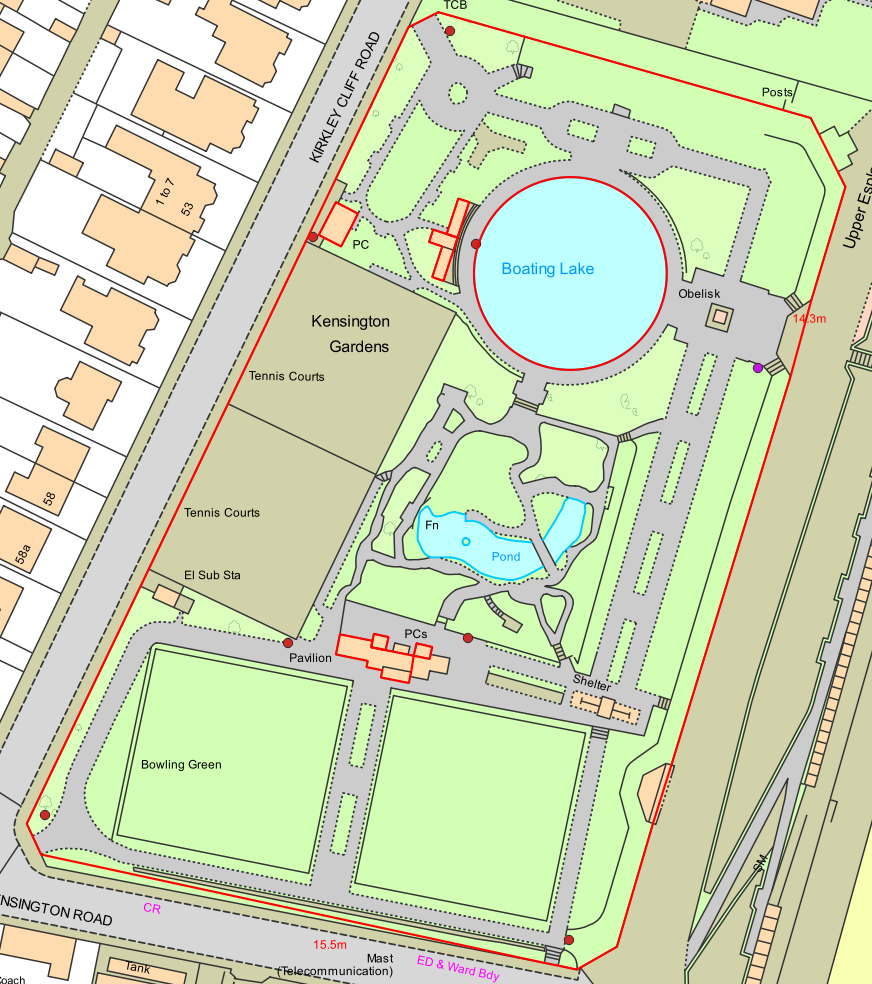 